7th Grade English Language Arts Syllabus2016-20177th Grade English Language Arts is planned for the purpose of improving reading skills, while at the same time fostering an appreciation for reading. We will focus on speaking, reading, thinking, and listening.  The curriculum includes reading strategies, and text analysis. These skills will help students solve problems while using supportive evidence. We will also focus on improving writing skills; strategies, organization, style, and grammar.Methods of Obtaining Course GoalsStudents work toward these goals through a wide variety of experiences and materials.  These include:  the reading of many types of literature, the participation in class discussions, the planning and completion of individual, partner, and small group tasks and projects. GradingThe measure of student progress is based on class work, homework, quizzes, tests, and writing assignments.  Tests, quizzes, larger writing assignments and projects will count as 70% of the grade, while class work, homework, class participation, and other writing assignments will count as 30% of the grade.  All grading is based on points attained as compared to the total points attainable.  Different assignments and tests have varying points attainable.  Grading ScaleA  93-100		B-  80-82		D+  67-69A-  90-92		C+ 77-79		D    63-66B+ 87-89		C   73-76		D-   60-62B   83-86		C-  70-72		F     0-59Test Retakes-Students MUST retake any tests in which they score below 75%.-Any student MAY retake the test, you must sign up with your teacher.-Your final test grade will be an average of your original test and the retake (unless that grade is                            lower than the original test score) However, the final score may not exceed 90%.-Retakes will only be available if all assignments pertaining to the test have been completed.Semester and Final GradesSemester averages are calculated from the two marking period grades; final grades are an average of the two semester grades.Work ExpectationsStudents receive written, reading, and study work.  All work is expected to be completed on time.  Late work is accepted; however it is marked down 25% a day. If a student is absent he/she needs to ask for missing work upon returning to school.  Please contact the teacher with any questions and concerns about assignments or late work.Special HelpIndividual help is available before school, during lunch, and after school.  If an extended session is needed, 24 hour advance planning is recommended.  In addition, the school sponsors an after-school homework room where all students are welcome.  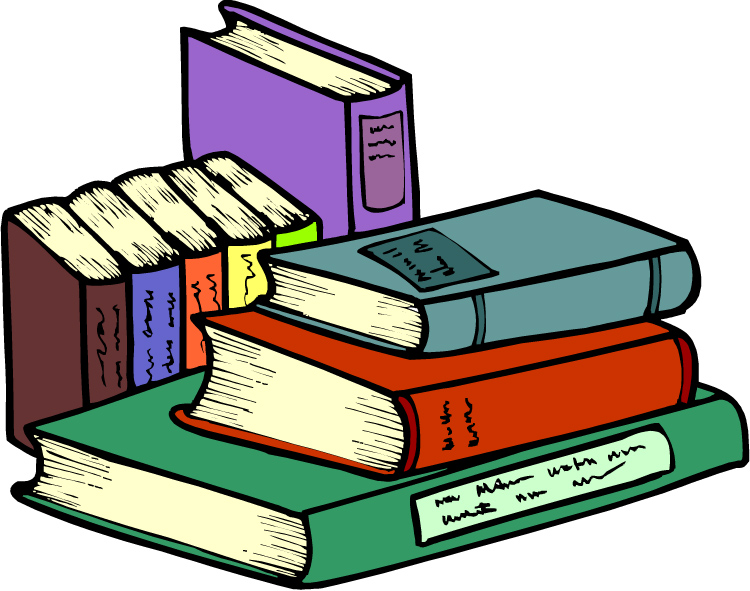 Classroom RulesBe responsibleBe respectfulBe positiveMaterials Needed  One composition notebook                                   One folder or 3-ring binder                                     Pen or pencil                                     Silent reading book                                     Laptop computer (charged)                                    Glue stick                                    HighlightersWeebly  Homework will be posted daily on the 7th grade weebly: coop7th.weebly.comWe are looking forward to a great year with your child! Please feel free to contact us at anytime if you have any questions or concerns.Talisha Bailey                Pamela Moore                     Kelly Post                                       Nicole Willekes                tbailey@capsk12.org          pmoore@capsk12.org         kpostl@capsk12.org                     nwillekes@capsk12.org Please cut off at the dotted line and return the bottom portion to your teacher.Please share this syllabus with your parents, ask them to sign it, and return it to school by __________________.I have read and understand the 7th Grade English Language Arts Syllabus._________________________________			_______________Student Signature						DateI have read and understand the 7th Grade English Language Arts Syllabus. 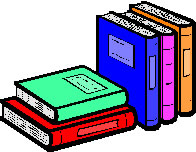 _________________________________                              ________________Parent Signature                                                                    Date